Применение математических методов в медицине. 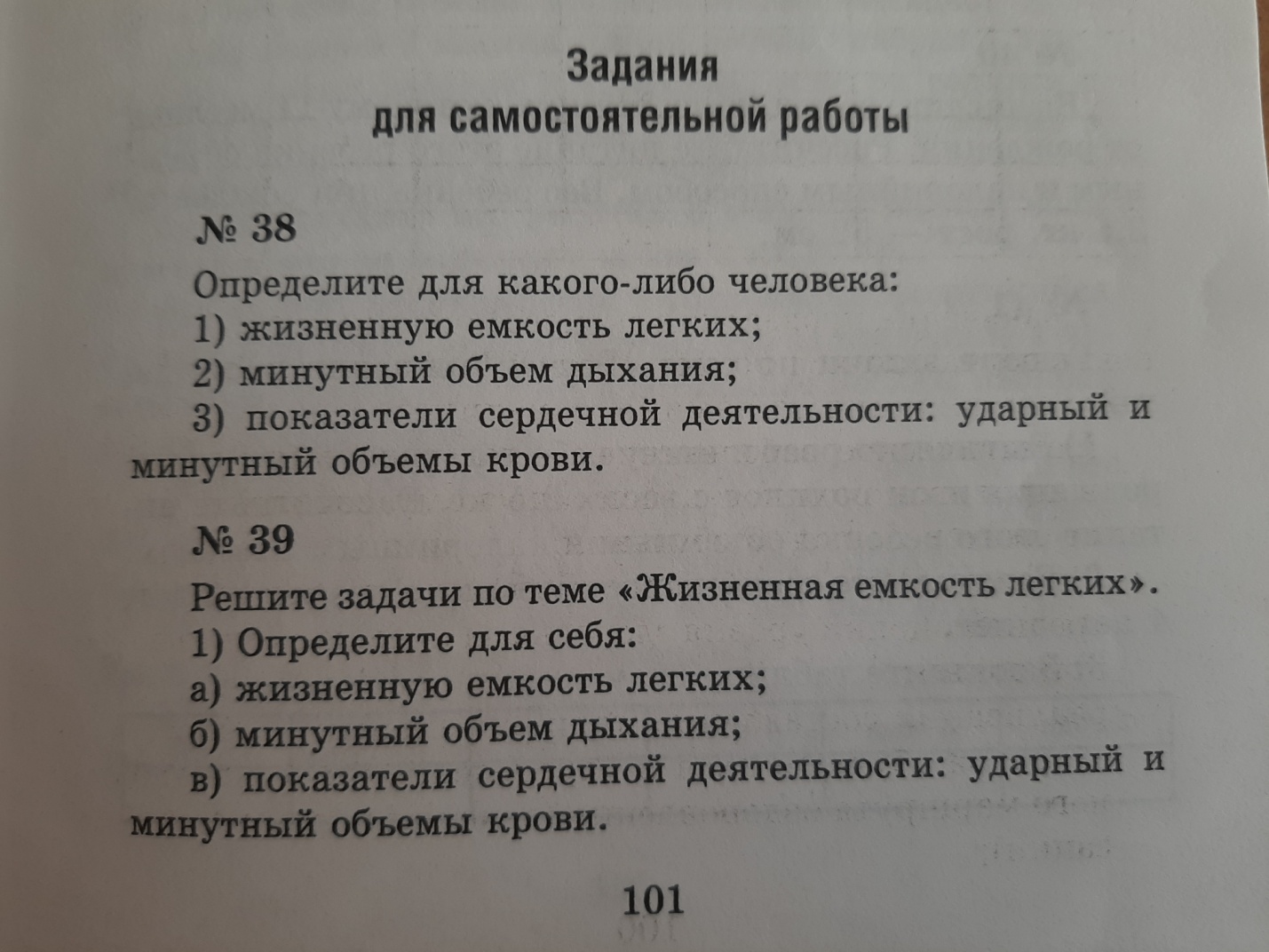 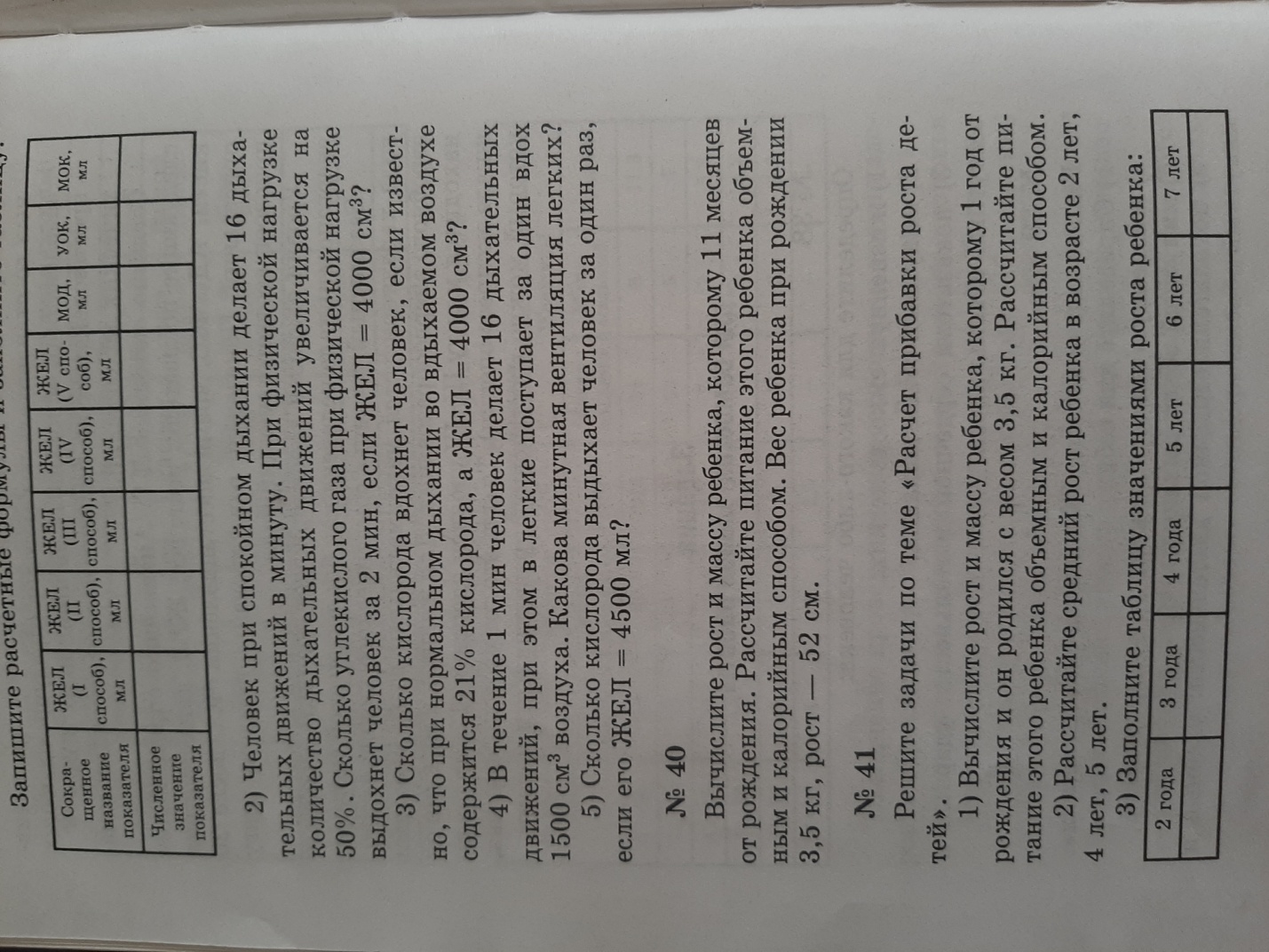 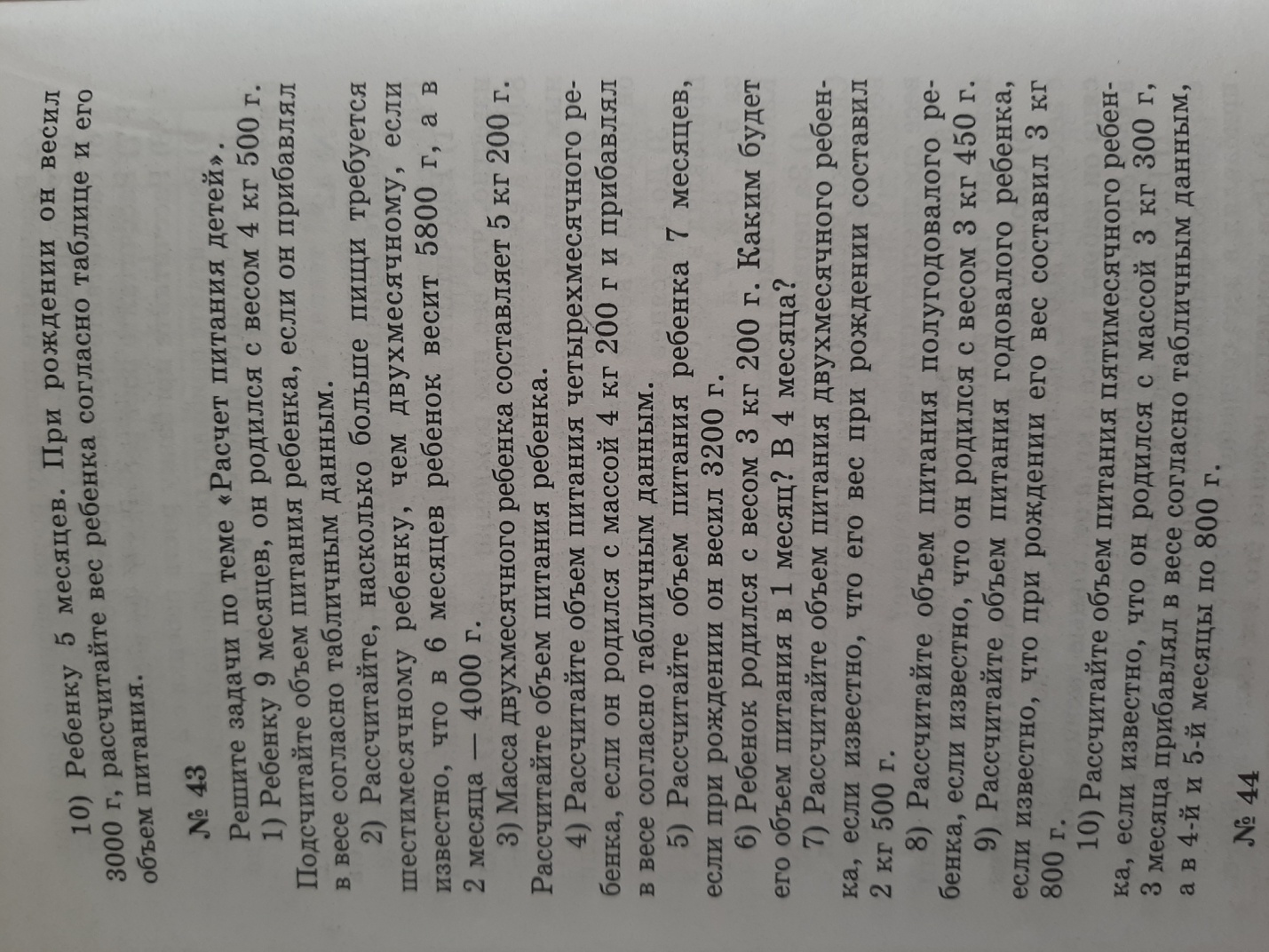 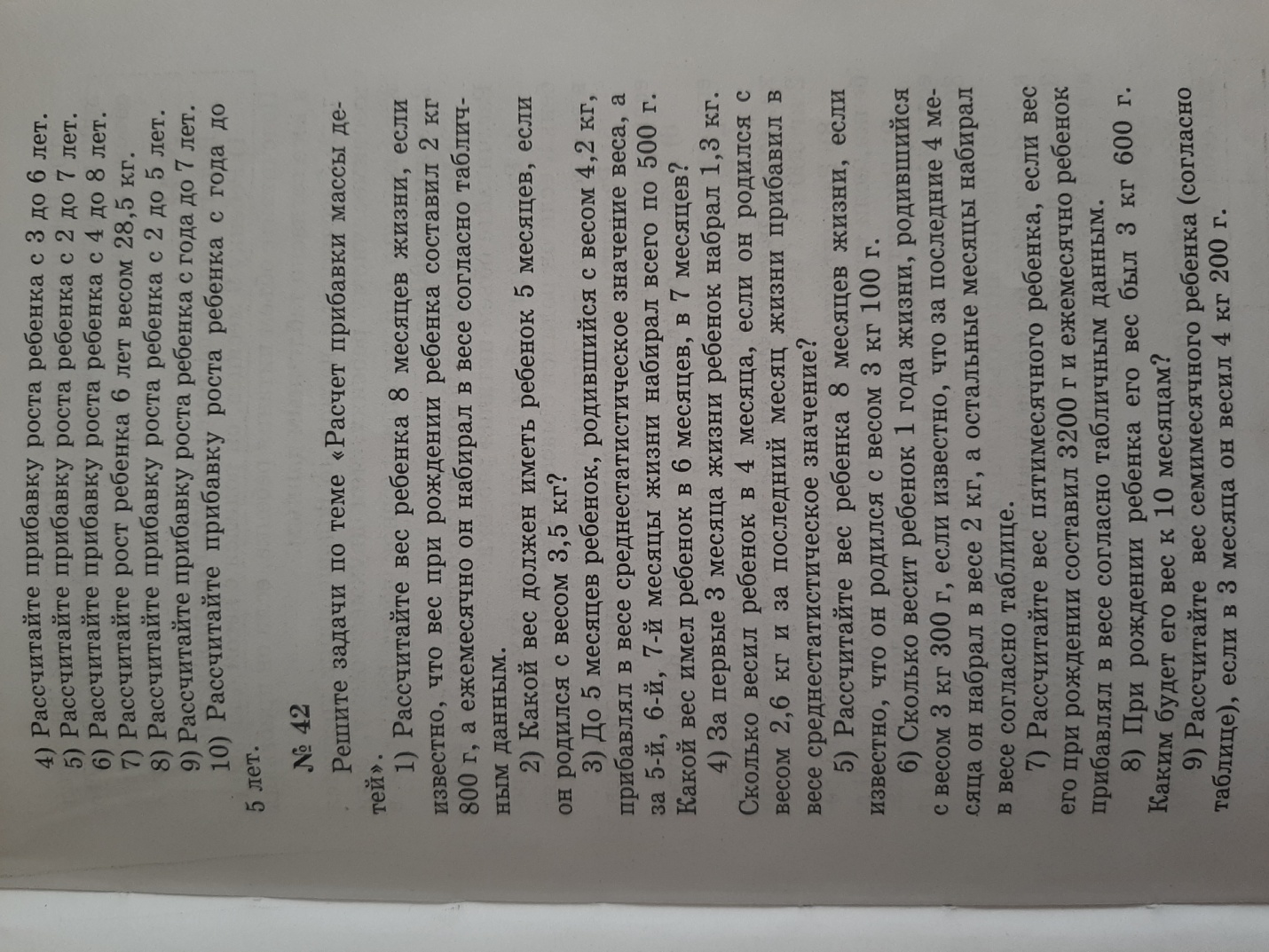 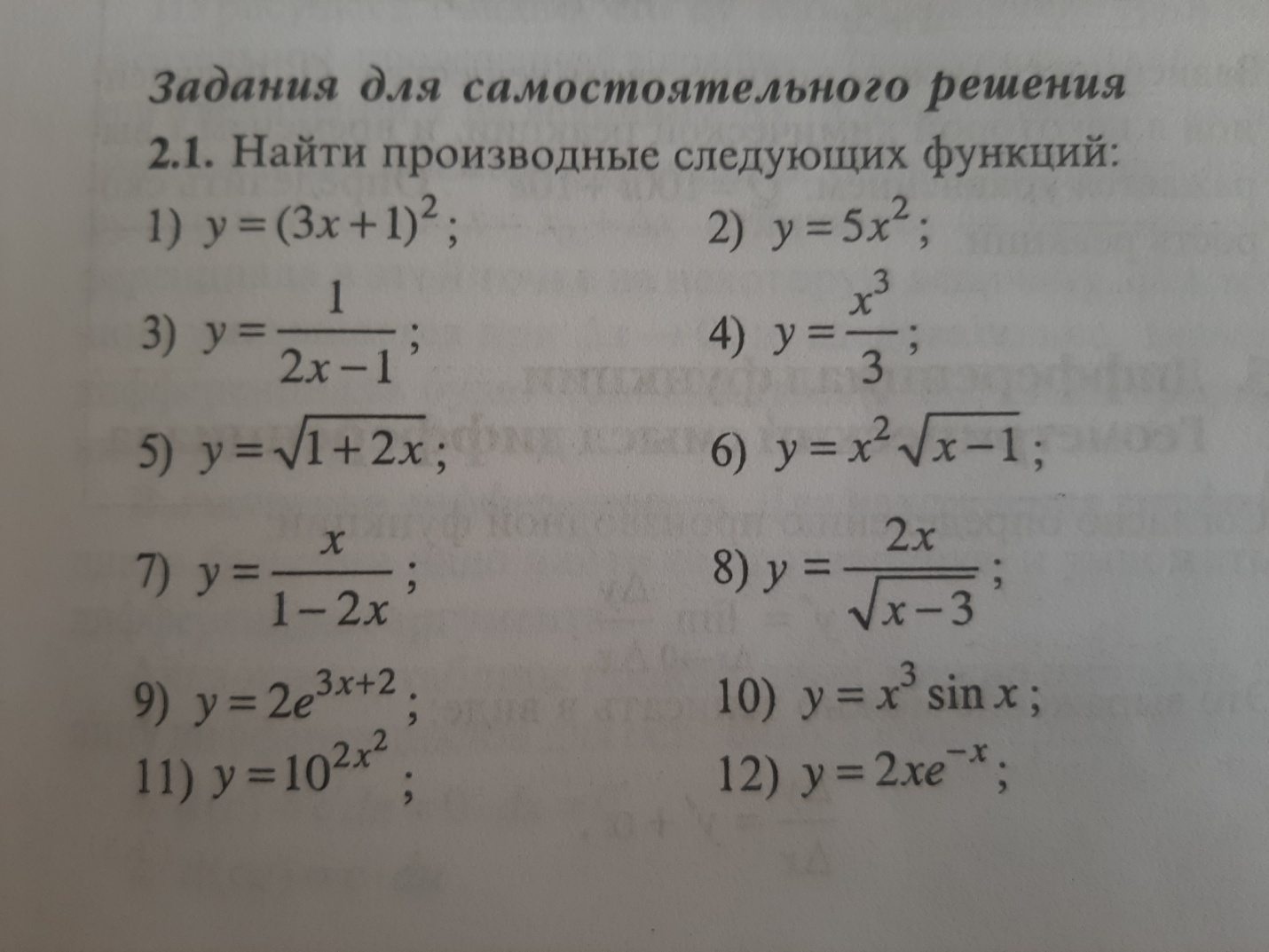 